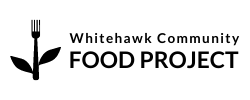 COVID SAFETY GUIDANCE FOR ATTENDEESYou have booked onto a volunteer session at Whitehawk Community Food ProjectPlease do not attend the volunteer session if any of the following apply to you:You have been told to isolateYou are shielding as you are clinically extremely vulnerableYou or someone in your household have symptoms of Covid-19You are waiting for a Covid test or waiting for the results of a Covid testYou have had a fever in the last 48 hours even if your test is negativeIf you have health condition which makes you vulnerable: Please check current advice from the NHS and gov.ukPlease contact the volunteer session leader to discuss and tell them about anything extra we can do to keep you safe and make your experience as enjoyable as possibleWhat to bring:Facemask, suitable outdoor clothing for the weather, appropriate gloves, and any refreshments for yourself. Regrettably we are not able to provide tea and coffee in the current circumstances.When on our site please:Adhere to 2m social distancing rulesWash your hands on arriving at our site; after using the toilet, and before using communal areas.Please refrain from sharing tools during a session where possible. If not possible please wipe tools in between users. There are alcohol wipes in the tool lockup.Some areas on the site have a maximum occupancy for safe social distancing: please adhere to these rules.Please use the alcohol gel in the polytunnels on entry and exit. Clean down the potting bench and tools after yourself if you use it.We all have a responsibility to keep each other safe- please help our community by reminding each other kindly if we forget. Please speak up if you see something you think is not safe, if at any time you do not feel safe, or if you have suggestions for how we can improve our Covid safety policy.Thank you.